Meer dan een derde van Europeanen negeert wetgeving over gebruik gordels op achterbankUit nieuwe, in opdracht van Ford uitgevoerde enquête blijkt dat één op de drie Europeanen de wet overtreedt door op de achterbank geen gordel te dragenUit enquête met meer dan 7100 respondenten uit geheel Europa blijkt ook dat bijna een kwart van de bestuurders bij passagiers niet aandringt op gebruik van achtergordelsGordels bieden bij alle soorten ongelukken de voornaamste bescherming aan zowel voor- als achterinzittenden. In de meeste Europese landen is het dragen van een gordel op de achterbank verplichtPassagiers van 40 jaar en ouder zijn de minst waarschijnlijke achtergordeldragers; geografisch gezien wordt de wetgeving het meest genegeerd in Roemenië, Spanje en Italië; ongemak wordt het meest genoemd als redenFord spant zich in om bestuurders en passagiers te instrueren over veiligheid; het Ford-programma 'Driving Skills For Life' is sinds 2013 door meer dan 6.100 jonge Europese automobilisten gevolgd als rijvaardigheidstrainingNieuwe Ford Mondeo biedt als eerste in zijn segment opblaasbare achtergordels; de technologie is een combinatie van airbag en veiligheidsgordels; klantonderzoek toont aan dat deze gordels minstens zo comfortabel zijn als conventionele gordelsAMSTERDAM, 8 april 2015 – Voor een grote meerderheid van automobilisten is het dragen van een veiligheidsgordel de gewoonste zaak van de wereld. Dit is het gevolg van steeds strengere wetgeving in Europa en een toegenomen besef van veiligheid bij het publiek. Uit een enquête die onlangs in opdracht van Ford is uitgevoerd, blijkt echter dat dit niet het geval is bij veel mensen die achter in de auto zitten. De enquête, waaraan door meer dan 7.100 respondenten uit geheel Europa is deelgenomen, toont aan dat meer dan een derde van de Europeanen ervoor kiest om op de achterbank geen gordel te dragen, ondanks het feit dat dit in Europa al jaren wettelijk verplicht is.Verder blijkt bovendien dat bijna een kwart van de bestuurders bij passagiers op de achterbank niet aandringt op het gebruik van de gordels. De European Transport Safety Council schat dat er in 2012 alleen al in de Europese Unie door het dragen van gordels 8.600 minder doden zijn gevallen bij aanrijdingen. Deze instantie meldt ook dat van de 1.900 doden die er in 2013 op de Europese snelwegen zijn gevallen, er minstens 60 procent geen gordel droeg.*Uit de enquête blijkt verder dat achterinzittenden van 40 jaar en ouder het minst waarschijnlijk een gordel dragen (46 procent). Van de respondenten in de leeftijdsgroep tot 24 jaar – opgegroeid in een tijd waarin er door ouders meer werd gelet op het gebruik van gordels voor en achter – gaf slechts 21 procent aan op de achterbank geen gordel te dragen. Automobilisten ouder dan 40 vormen ook de grootste groep die er bij de achterinzittenden niet op aandringt een gordel te dragen.“Leren autorijden stopt niet op het moment dat je je rijbewijs hebt gehaald,” zegt Jim Graham, manager bij Ford Driving Skills for Life dat sinds de introductie in de Verenigde Staten 12 jaar geleden, wereldwijd aan meer dan een half miljoen jonge automobilisten training heeft verschaft. “Het dragen van een gordel kan het verschil betekenen tussen leven en dood, ongeacht of je voor- of achterin zit en hoe oud je bent.”Het blijkt dat de Roemenen het minst waarschijnlijk op de achterbank hun gordel dragen (84 procent), gevolgd door Italianen (56 procent) en Spanjaarden (39 procent). Roemeense automobilisten vertegenwoordigden ook de grootste groep automobilisten die bij achterinzittenden niet aandrong op het gebruik van de gordel (slechts 39 procent doet dit wel altijd), gevolgd door automobilisten uit Italië (53 procent) en België (85 procent).Overal in Europa is de politie alert op inzittenden die geen gordel dragen. TIPSOL, het Europese netwerk van verkeerspolitiediensten, heeft hier vorige maand een week lang streng op gecontroleerd. Bij een vergelijkbare pan-Europese actie vorig jaar werden 95.000 bestuurders en passagiers beboet. Voorzitter van de TIPSOL, Aidan Reid: “Wie achter in de auto geen gordel draagt, verhoogt de kans op letsel of overlijden, niet alleen voor zichzelf, maar ook voor degenen die voorin zitten. Wij adviseren automobilisten met klem om verantwoordelijkheid te nemen voor de veiligheid van zichzelf en van andere inzittenden door erop toe te zien dat iedereen altijd een gordel draagt.”IRTAD**, de internationale organisatie voor verkeersveiligheid, vergaart wereldwijd gegevens over het gebruik van achtergordels. Uit hun gegevens blijkt dat Duitsers (97 procent) het meest waarschijnlijk achterin een gordel dragen. Het minst waarschijnlijk zijn hier de Grieken (23 procent), Italianen (10 procent) en Serviërs (3 procent).Ford is de allereerste fabrikant die in een productiemodel een opblaasbare achtergordel (de Inflatable Rear Seatbelt) heeft geïntroduceerd. In deze gordel zijn airbag en veiligheidsgordel gecombineerd. Uit onderzoek van Ford bleek dat meer dan 90 procent van degenen die de opblaasbare veiligheidsgordel hadden getest, deze even comfortabel of zelfs comfortabeler vinden dan een standaardgordel, omdat ze opgevuld en zachter aanvoelen.De opblaasbare achtergordel is ontworpen om achterinzittenden meer bescherming te bieden en is nu leverbaar op de nieuwe Mondeo. Bij een aanrijding verdeelt de opblaasbare gordel de vrijkomende energie over een groter oppervlak van de romp van een passagier. Dit oppervlak kan wel vijf keer zo groot zijn dan bij een conventionele gordel. Ford beschikt over technologie die inzittenden zichtbaar en hoorbaar waarschuwt als zij vergeten om hun gordel om te doen. De risico's van het niet dragen van een gordel komen ook aan de orde bij Ford Driving Skills For Life. Met dit programma heeft Ford in de landen waar de enquête is afgenomen rijvaardigheidstraining gegeven aan meer dan 6.100 automobilisten in de leeftijd tussen 18 en 24 jaar. Driving Skills For Life wordt dit jaar ook in Nederland georganiseerd. Meer informatie hierover is binnenkort te vinden op www.ford.nl.“Het belang van gordels kan niet genoeg worden benadrukt,” aldus Graham. “In potentie levensreddende technologieën als de opblaasbare achtergordel zijn alleen effectief als zij worden gebruikt.” # # #* European Transport Safety Council: Ranking EU Progress on Car Occupant Safety (rapport)http://etsc.eu/12000-killed-in-cars-in-eu-in-2012/** IRTAD Annual Road Safety Report 2014http://www.oecd-ilibrary.org/transport/road-safety-annual-report_23124571  # # #Over Ford Motor CompanyFord Motor Company is gevestigd in Dearborn, Michigan (VS), en is een toonaangevend bedrijf in de auto-industrie. Het bedrijf houdt zich op zes continenten bezig met de fabricage of distributie van auto's. Het bedrijf beschikt wereldwijd over ongeveer 187.000 medewerkers en 62 fabrieken en exploiteert de merken Ford en Lincoln. Via Ford Motor Credit Company biedt het bedrijf financiële diensten aan. Ga naar www.corporate.ford.com voor meer informatie over de producten van Ford.Ford Europa fabriceert, verkoopt en onderhoudt auto's van het merk Ford in 50 afzonderlijke markten en heeft ongeveer 47.000 werknemers in dienst. Joint ventures en zelfstandige activiteiten meegeteld, werken er ongeveer 66.000 mensen voor het bedrijf. Ford Europa bestaat uit Ford Motor Credit Company, Ford Customer Service Division en 23 productiefaciliteiten (12 eigen of geïntegreerde joint venture-faciliteiten en 11 zelfstandige joint venture-faciliteiten). De eerste auto's van Ford werden in 1903 naar Europa verscheept, hetzelfde jaar waarin Ford Motor Company is opgericht. De productie in Europa begon in 1911.
Voor meer informatie over Ford:Ford Nederland B.V.Afdeling Public RelationsSebastiaan van de PolTelefoon: 020-5044778E-mail: svandepo@ford.com Mediasite: www.fordmediacenter.nl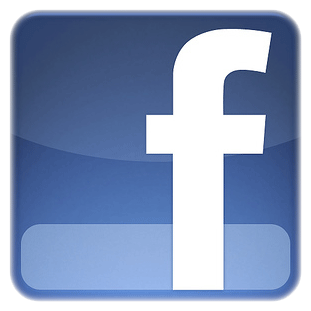 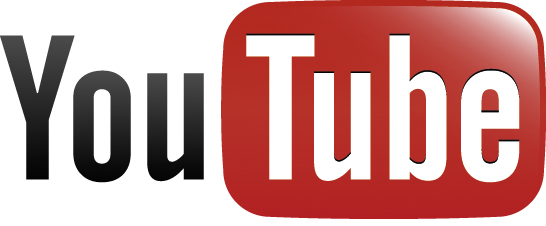 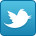 